بسم الله الرحمن الرحيمالاختبار النهائي  الفصل الدراسي الثالث – ( الدور الأول ) – للعام الدراسي 1443هــــــــــــــــــــــــــــــــــــــــــــــــــــــــــــــــــــــــــــــــــــــــــــــــــــــــــــــــــــــــــــــــــــــــــــــــــــــــــــــــــــــــــــــــــــــــــــــــــــــــــــــــــــــــــالسؤال الأول : فهم المقروء :                                                                              السؤال الثاني : الصنف اللغوي :  السؤال الثالث : الوظيفة النحوية :    ** اختر الإجابة الصحيحة :                                                                                 اقرأ الفقرة ثم أجب      على طالب العلم أن يجتهد كي يحقق ما تصبو إليه نفسه .استخرج من الفقرة السابقة 1- فعل مضارع منصوب .........................2- فعل مضارع مرفوع ........................ 3- مضاف إليه ......................السؤال الرابع : الأسلوب اللغوي :  ** اختر الإجابة الصحيحة :                                                                                  ــــــــــــــــــــــــــــــــــــــــــــــــــــــــــــــــــــــــــــــــــــــــــــــــــــــــــــــــــــــــــــــــــــــــــــــــــــــــــــــــــــــــــــــــــــــــــــــــــــــــــــــــــــــــــــــــــــــــــــــ  السؤال الخامس : الرسم الإملائي ـــــــــــــــــــــــــــــــــــــــــــــــــــــــــــــــــــــــــــــــــــــــــــــــــــــــــــــــــــــــــــــــــــــــــــــــــــــــــــــــــــــــــــــــــــــــــــــــــــــــــــــــــــــــــــــــــــــــــــــــ   السؤال السادس  : الرسم الكتابي :      اكتب ما يلي بخط الرقعة
 لا تستسلم بالاعتماد على التجربة والبحث الدؤوب تثبت ما تعتقد صحته ..................................................................................................................................................................................................................................................................................................................................................................................................................................................................................................................................................................................................................................................................................................................................................................................................................................................................................................................................................................................................................................................................................................................................................................................................................................................................................................................................................................................................................................................................................................................................................................................................   ـــــــــــــــــــــــــــــــــــــــــــــــــــــــــــــــــــــــــــــــــــــــــــــــــــــــــــــــــــــــــــــــــــــــــــــــــــــــــــــــــــــــــــــــــــــــــــــــــــــــــــــانتهت الأسئلةمــــع تمنياتي لكم بالـتــوفـيــق والـنـجـــاح 0إعداد قناة التعلم التفاعلي(830) قناة التعلم التفاعلي الأستاذ فتح الله جبريل - YouTubeرابط التليجرام https://t.me/tdsglالمملكة العربية السعوديةوزارة التعليمإدارة التعليم .................مدرسة : ......................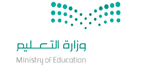 المادة : لغتي الخالدةالصف : الأول  المتوسطالزمن : ساعتان اسم الطالب : ........................................................................................................الصف : الأول   المتوسط (      )سالمهارةالمهارةالدرجة الدرجة بالأرقامالدرجة بالأحرفالمصححالمراجعالمدقق1فهم المقروءفهم المقروء102الصنف اللغويالصنف اللغوي63الوظيفة النحويةالوظيفة النحوية63الأسلوب اللغويالأسلوب اللغوي64الظاهرة الإملائيةالظاهرة الإملائية65الرسم الكتابيالرسم الكتابي6المجموع النهائيالمجموع النهائي4040  10في قديم الزمان عاش رجل حكيم وابنته الوحيدة في بيت جميل شاهق، وكانت البنت الصغيرة تلعب في الحديقة، وتدخل الغرف كلها، باستثناء غرفة واحدة لم تدخلها؛ لأنها كانت مغلقة دائما.وفي ذات يوم توسلت الفتاة إلى أبيها قائلة: دعني يا والدي أدخل هذه الغرفة المغلقة فهي أجمل غرف بيتنا على ما أعتقد. أجاب الاب الحكيم: أجل يا بنيتي، فان فيها أجمل الأشياء ولذلك أغلقتها، وحين تكبرين يا بنيتي سأسمح لك بدخولها، وحينئذ سترين ما فيها؛ لأنك الآن صغيرة لا تدركين معني ما في هذه الغرفة.وكبرت الفتاة فأعطاها والدها المفتاح الذهبي للغرفة المغلقة، فهرعت، وفتحت بابها، فشاهدت فيها: خيوطا، ومغزلا وكتاباً. ذهبت الفتاة إلى والدها الحكيم- وقد سال الدمع من عينيها – قالت له: وعدتني أن تريني في هذه الغرفة أجمل الأشياء، ولكنني لم أجد فيها سوي خيوط ومغزل وكتاب.فأجاب والدها الحكيم: أجل يا بنيتي، هذه أجمل الأشياء.. فالخيوط والمغزل يرمزان إلى العمل، والكتاب هو العلم، والعمل والعلم يا عزيزتي هما أجمل الأمور في هذه الحياة التي نعيشها، عنهما ينتج كل خير.. للفرد والمجتمع كلهفي قديم الزمان عاش رجل حكيم وابنته الوحيدة في بيت جميل شاهق، وكانت البنت الصغيرة تلعب في الحديقة، وتدخل الغرف كلها، باستثناء غرفة واحدة لم تدخلها؛ لأنها كانت مغلقة دائما.وفي ذات يوم توسلت الفتاة إلى أبيها قائلة: دعني يا والدي أدخل هذه الغرفة المغلقة فهي أجمل غرف بيتنا على ما أعتقد. أجاب الاب الحكيم: أجل يا بنيتي، فان فيها أجمل الأشياء ولذلك أغلقتها، وحين تكبرين يا بنيتي سأسمح لك بدخولها، وحينئذ سترين ما فيها؛ لأنك الآن صغيرة لا تدركين معني ما في هذه الغرفة.وكبرت الفتاة فأعطاها والدها المفتاح الذهبي للغرفة المغلقة، فهرعت، وفتحت بابها، فشاهدت فيها: خيوطا، ومغزلا وكتاباً. ذهبت الفتاة إلى والدها الحكيم- وقد سال الدمع من عينيها – قالت له: وعدتني أن تريني في هذه الغرفة أجمل الأشياء، ولكنني لم أجد فيها سوي خيوط ومغزل وكتاب.فأجاب والدها الحكيم: أجل يا بنيتي، هذه أجمل الأشياء.. فالخيوط والمغزل يرمزان إلى العمل، والكتاب هو العلم، والعمل والعلم يا عزيزتي هما أجمل الأمور في هذه الحياة التي نعيشها، عنهما ينتج كل خير.. للفرد والمجتمع كلهفي قديم الزمان عاش رجل حكيم وابنته الوحيدة في بيت جميل شاهق، وكانت البنت الصغيرة تلعب في الحديقة، وتدخل الغرف كلها، باستثناء غرفة واحدة لم تدخلها؛ لأنها كانت مغلقة دائما.وفي ذات يوم توسلت الفتاة إلى أبيها قائلة: دعني يا والدي أدخل هذه الغرفة المغلقة فهي أجمل غرف بيتنا على ما أعتقد. أجاب الاب الحكيم: أجل يا بنيتي، فان فيها أجمل الأشياء ولذلك أغلقتها، وحين تكبرين يا بنيتي سأسمح لك بدخولها، وحينئذ سترين ما فيها؛ لأنك الآن صغيرة لا تدركين معني ما في هذه الغرفة.وكبرت الفتاة فأعطاها والدها المفتاح الذهبي للغرفة المغلقة، فهرعت، وفتحت بابها، فشاهدت فيها: خيوطا، ومغزلا وكتاباً. ذهبت الفتاة إلى والدها الحكيم- وقد سال الدمع من عينيها – قالت له: وعدتني أن تريني في هذه الغرفة أجمل الأشياء، ولكنني لم أجد فيها سوي خيوط ومغزل وكتاب.فأجاب والدها الحكيم: أجل يا بنيتي، هذه أجمل الأشياء.. فالخيوط والمغزل يرمزان إلى العمل، والكتاب هو العلم، والعمل والعلم يا عزيزتي هما أجمل الأمور في هذه الحياة التي نعيشها، عنهما ينتج كل خير.. للفرد والمجتمع كلهفي قديم الزمان عاش رجل حكيم وابنته الوحيدة في بيت جميل شاهق، وكانت البنت الصغيرة تلعب في الحديقة، وتدخل الغرف كلها، باستثناء غرفة واحدة لم تدخلها؛ لأنها كانت مغلقة دائما.وفي ذات يوم توسلت الفتاة إلى أبيها قائلة: دعني يا والدي أدخل هذه الغرفة المغلقة فهي أجمل غرف بيتنا على ما أعتقد. أجاب الاب الحكيم: أجل يا بنيتي، فان فيها أجمل الأشياء ولذلك أغلقتها، وحين تكبرين يا بنيتي سأسمح لك بدخولها، وحينئذ سترين ما فيها؛ لأنك الآن صغيرة لا تدركين معني ما في هذه الغرفة.وكبرت الفتاة فأعطاها والدها المفتاح الذهبي للغرفة المغلقة، فهرعت، وفتحت بابها، فشاهدت فيها: خيوطا، ومغزلا وكتاباً. ذهبت الفتاة إلى والدها الحكيم- وقد سال الدمع من عينيها – قالت له: وعدتني أن تريني في هذه الغرفة أجمل الأشياء، ولكنني لم أجد فيها سوي خيوط ومغزل وكتاب.فأجاب والدها الحكيم: أجل يا بنيتي، هذه أجمل الأشياء.. فالخيوط والمغزل يرمزان إلى العمل، والكتاب هو العلم، والعمل والعلم يا عزيزتي هما أجمل الأمور في هذه الحياة التي نعيشها، عنهما ينتج كل خير.. للفرد والمجتمع كلهفي قديم الزمان عاش رجل حكيم وابنته الوحيدة في بيت جميل شاهق، وكانت البنت الصغيرة تلعب في الحديقة، وتدخل الغرف كلها، باستثناء غرفة واحدة لم تدخلها؛ لأنها كانت مغلقة دائما.وفي ذات يوم توسلت الفتاة إلى أبيها قائلة: دعني يا والدي أدخل هذه الغرفة المغلقة فهي أجمل غرف بيتنا على ما أعتقد. أجاب الاب الحكيم: أجل يا بنيتي، فان فيها أجمل الأشياء ولذلك أغلقتها، وحين تكبرين يا بنيتي سأسمح لك بدخولها، وحينئذ سترين ما فيها؛ لأنك الآن صغيرة لا تدركين معني ما في هذه الغرفة.وكبرت الفتاة فأعطاها والدها المفتاح الذهبي للغرفة المغلقة، فهرعت، وفتحت بابها، فشاهدت فيها: خيوطا، ومغزلا وكتاباً. ذهبت الفتاة إلى والدها الحكيم- وقد سال الدمع من عينيها – قالت له: وعدتني أن تريني في هذه الغرفة أجمل الأشياء، ولكنني لم أجد فيها سوي خيوط ومغزل وكتاب.فأجاب والدها الحكيم: أجل يا بنيتي، هذه أجمل الأشياء.. فالخيوط والمغزل يرمزان إلى العمل، والكتاب هو العلم، والعمل والعلم يا عزيزتي هما أجمل الأمور في هذه الحياة التي نعيشها، عنهما ينتج كل خير.. للفرد والمجتمع كلهفي قديم الزمان عاش رجل حكيم وابنته الوحيدة في بيت جميل شاهق، وكانت البنت الصغيرة تلعب في الحديقة، وتدخل الغرف كلها، باستثناء غرفة واحدة لم تدخلها؛ لأنها كانت مغلقة دائما.وفي ذات يوم توسلت الفتاة إلى أبيها قائلة: دعني يا والدي أدخل هذه الغرفة المغلقة فهي أجمل غرف بيتنا على ما أعتقد. أجاب الاب الحكيم: أجل يا بنيتي، فان فيها أجمل الأشياء ولذلك أغلقتها، وحين تكبرين يا بنيتي سأسمح لك بدخولها، وحينئذ سترين ما فيها؛ لأنك الآن صغيرة لا تدركين معني ما في هذه الغرفة.وكبرت الفتاة فأعطاها والدها المفتاح الذهبي للغرفة المغلقة، فهرعت، وفتحت بابها، فشاهدت فيها: خيوطا، ومغزلا وكتاباً. ذهبت الفتاة إلى والدها الحكيم- وقد سال الدمع من عينيها – قالت له: وعدتني أن تريني في هذه الغرفة أجمل الأشياء، ولكنني لم أجد فيها سوي خيوط ومغزل وكتاب.فأجاب والدها الحكيم: أجل يا بنيتي، هذه أجمل الأشياء.. فالخيوط والمغزل يرمزان إلى العمل، والكتاب هو العلم، والعمل والعلم يا عزيزتي هما أجمل الأمور في هذه الحياة التي نعيشها، عنهما ينتج كل خير.. للفرد والمجتمع كلهفي قديم الزمان عاش رجل حكيم وابنته الوحيدة في بيت جميل شاهق، وكانت البنت الصغيرة تلعب في الحديقة، وتدخل الغرف كلها، باستثناء غرفة واحدة لم تدخلها؛ لأنها كانت مغلقة دائما.وفي ذات يوم توسلت الفتاة إلى أبيها قائلة: دعني يا والدي أدخل هذه الغرفة المغلقة فهي أجمل غرف بيتنا على ما أعتقد. أجاب الاب الحكيم: أجل يا بنيتي، فان فيها أجمل الأشياء ولذلك أغلقتها، وحين تكبرين يا بنيتي سأسمح لك بدخولها، وحينئذ سترين ما فيها؛ لأنك الآن صغيرة لا تدركين معني ما في هذه الغرفة.وكبرت الفتاة فأعطاها والدها المفتاح الذهبي للغرفة المغلقة، فهرعت، وفتحت بابها، فشاهدت فيها: خيوطا، ومغزلا وكتاباً. ذهبت الفتاة إلى والدها الحكيم- وقد سال الدمع من عينيها – قالت له: وعدتني أن تريني في هذه الغرفة أجمل الأشياء، ولكنني لم أجد فيها سوي خيوط ومغزل وكتاب.فأجاب والدها الحكيم: أجل يا بنيتي، هذه أجمل الأشياء.. فالخيوط والمغزل يرمزان إلى العمل، والكتاب هو العلم، والعمل والعلم يا عزيزتي هما أجمل الأمور في هذه الحياة التي نعيشها، عنهما ينتج كل خير.. للفرد والمجتمع كلهفي قديم الزمان عاش رجل حكيم وابنته الوحيدة في بيت جميل شاهق، وكانت البنت الصغيرة تلعب في الحديقة، وتدخل الغرف كلها، باستثناء غرفة واحدة لم تدخلها؛ لأنها كانت مغلقة دائما.وفي ذات يوم توسلت الفتاة إلى أبيها قائلة: دعني يا والدي أدخل هذه الغرفة المغلقة فهي أجمل غرف بيتنا على ما أعتقد. أجاب الاب الحكيم: أجل يا بنيتي، فان فيها أجمل الأشياء ولذلك أغلقتها، وحين تكبرين يا بنيتي سأسمح لك بدخولها، وحينئذ سترين ما فيها؛ لأنك الآن صغيرة لا تدركين معني ما في هذه الغرفة.وكبرت الفتاة فأعطاها والدها المفتاح الذهبي للغرفة المغلقة، فهرعت، وفتحت بابها، فشاهدت فيها: خيوطا، ومغزلا وكتاباً. ذهبت الفتاة إلى والدها الحكيم- وقد سال الدمع من عينيها – قالت له: وعدتني أن تريني في هذه الغرفة أجمل الأشياء، ولكنني لم أجد فيها سوي خيوط ومغزل وكتاب.فأجاب والدها الحكيم: أجل يا بنيتي، هذه أجمل الأشياء.. فالخيوط والمغزل يرمزان إلى العمل، والكتاب هو العلم، والعمل والعلم يا عزيزتي هما أجمل الأمور في هذه الحياة التي نعيشها، عنهما ينتج كل خير.. للفرد والمجتمع كلهفي قديم الزمان عاش رجل حكيم وابنته الوحيدة في بيت جميل شاهق، وكانت البنت الصغيرة تلعب في الحديقة، وتدخل الغرف كلها، باستثناء غرفة واحدة لم تدخلها؛ لأنها كانت مغلقة دائما.وفي ذات يوم توسلت الفتاة إلى أبيها قائلة: دعني يا والدي أدخل هذه الغرفة المغلقة فهي أجمل غرف بيتنا على ما أعتقد. أجاب الاب الحكيم: أجل يا بنيتي، فان فيها أجمل الأشياء ولذلك أغلقتها، وحين تكبرين يا بنيتي سأسمح لك بدخولها، وحينئذ سترين ما فيها؛ لأنك الآن صغيرة لا تدركين معني ما في هذه الغرفة.وكبرت الفتاة فأعطاها والدها المفتاح الذهبي للغرفة المغلقة، فهرعت، وفتحت بابها، فشاهدت فيها: خيوطا، ومغزلا وكتاباً. ذهبت الفتاة إلى والدها الحكيم- وقد سال الدمع من عينيها – قالت له: وعدتني أن تريني في هذه الغرفة أجمل الأشياء، ولكنني لم أجد فيها سوي خيوط ومغزل وكتاب.فأجاب والدها الحكيم: أجل يا بنيتي، هذه أجمل الأشياء.. فالخيوط والمغزل يرمزان إلى العمل، والكتاب هو العلم، والعمل والعلم يا عزيزتي هما أجمل الأمور في هذه الحياة التي نعيشها، عنهما ينتج كل خير.. للفرد والمجتمع كلهفي قديم الزمان عاش رجل حكيم وابنته الوحيدة في بيت جميل شاهق، وكانت البنت الصغيرة تلعب في الحديقة، وتدخل الغرف كلها، باستثناء غرفة واحدة لم تدخلها؛ لأنها كانت مغلقة دائما.وفي ذات يوم توسلت الفتاة إلى أبيها قائلة: دعني يا والدي أدخل هذه الغرفة المغلقة فهي أجمل غرف بيتنا على ما أعتقد. أجاب الاب الحكيم: أجل يا بنيتي، فان فيها أجمل الأشياء ولذلك أغلقتها، وحين تكبرين يا بنيتي سأسمح لك بدخولها، وحينئذ سترين ما فيها؛ لأنك الآن صغيرة لا تدركين معني ما في هذه الغرفة.وكبرت الفتاة فأعطاها والدها المفتاح الذهبي للغرفة المغلقة، فهرعت، وفتحت بابها، فشاهدت فيها: خيوطا، ومغزلا وكتاباً. ذهبت الفتاة إلى والدها الحكيم- وقد سال الدمع من عينيها – قالت له: وعدتني أن تريني في هذه الغرفة أجمل الأشياء، ولكنني لم أجد فيها سوي خيوط ومغزل وكتاب.فأجاب والدها الحكيم: أجل يا بنيتي، هذه أجمل الأشياء.. فالخيوط والمغزل يرمزان إلى العمل، والكتاب هو العلم، والعمل والعلم يا عزيزتي هما أجمل الأمور في هذه الحياة التي نعيشها، عنهما ينتج كل خير.. للفرد والمجتمع كلهفي قديم الزمان عاش رجل حكيم وابنته الوحيدة في بيت جميل شاهق، وكانت البنت الصغيرة تلعب في الحديقة، وتدخل الغرف كلها، باستثناء غرفة واحدة لم تدخلها؛ لأنها كانت مغلقة دائما.وفي ذات يوم توسلت الفتاة إلى أبيها قائلة: دعني يا والدي أدخل هذه الغرفة المغلقة فهي أجمل غرف بيتنا على ما أعتقد. أجاب الاب الحكيم: أجل يا بنيتي، فان فيها أجمل الأشياء ولذلك أغلقتها، وحين تكبرين يا بنيتي سأسمح لك بدخولها، وحينئذ سترين ما فيها؛ لأنك الآن صغيرة لا تدركين معني ما في هذه الغرفة.وكبرت الفتاة فأعطاها والدها المفتاح الذهبي للغرفة المغلقة، فهرعت، وفتحت بابها، فشاهدت فيها: خيوطا، ومغزلا وكتاباً. ذهبت الفتاة إلى والدها الحكيم- وقد سال الدمع من عينيها – قالت له: وعدتني أن تريني في هذه الغرفة أجمل الأشياء، ولكنني لم أجد فيها سوي خيوط ومغزل وكتاب.فأجاب والدها الحكيم: أجل يا بنيتي، هذه أجمل الأشياء.. فالخيوط والمغزل يرمزان إلى العمل، والكتاب هو العلم، والعمل والعلم يا عزيزتي هما أجمل الأمور في هذه الحياة التي نعيشها، عنهما ينتج كل خير.. للفرد والمجتمع كلهفي قديم الزمان عاش رجل حكيم وابنته الوحيدة في بيت جميل شاهق، وكانت البنت الصغيرة تلعب في الحديقة، وتدخل الغرف كلها، باستثناء غرفة واحدة لم تدخلها؛ لأنها كانت مغلقة دائما.وفي ذات يوم توسلت الفتاة إلى أبيها قائلة: دعني يا والدي أدخل هذه الغرفة المغلقة فهي أجمل غرف بيتنا على ما أعتقد. أجاب الاب الحكيم: أجل يا بنيتي، فان فيها أجمل الأشياء ولذلك أغلقتها، وحين تكبرين يا بنيتي سأسمح لك بدخولها، وحينئذ سترين ما فيها؛ لأنك الآن صغيرة لا تدركين معني ما في هذه الغرفة.وكبرت الفتاة فأعطاها والدها المفتاح الذهبي للغرفة المغلقة، فهرعت، وفتحت بابها، فشاهدت فيها: خيوطا، ومغزلا وكتاباً. ذهبت الفتاة إلى والدها الحكيم- وقد سال الدمع من عينيها – قالت له: وعدتني أن تريني في هذه الغرفة أجمل الأشياء، ولكنني لم أجد فيها سوي خيوط ومغزل وكتاب.فأجاب والدها الحكيم: أجل يا بنيتي، هذه أجمل الأشياء.. فالخيوط والمغزل يرمزان إلى العمل، والكتاب هو العلم، والعمل والعلم يا عزيزتي هما أجمل الأمور في هذه الحياة التي نعيشها، عنهما ينتج كل خير.. للفرد والمجتمع كلهفي قديم الزمان عاش رجل حكيم وابنته الوحيدة في بيت جميل شاهق، وكانت البنت الصغيرة تلعب في الحديقة، وتدخل الغرف كلها، باستثناء غرفة واحدة لم تدخلها؛ لأنها كانت مغلقة دائما.وفي ذات يوم توسلت الفتاة إلى أبيها قائلة: دعني يا والدي أدخل هذه الغرفة المغلقة فهي أجمل غرف بيتنا على ما أعتقد. أجاب الاب الحكيم: أجل يا بنيتي، فان فيها أجمل الأشياء ولذلك أغلقتها، وحين تكبرين يا بنيتي سأسمح لك بدخولها، وحينئذ سترين ما فيها؛ لأنك الآن صغيرة لا تدركين معني ما في هذه الغرفة.وكبرت الفتاة فأعطاها والدها المفتاح الذهبي للغرفة المغلقة، فهرعت، وفتحت بابها، فشاهدت فيها: خيوطا، ومغزلا وكتاباً. ذهبت الفتاة إلى والدها الحكيم- وقد سال الدمع من عينيها – قالت له: وعدتني أن تريني في هذه الغرفة أجمل الأشياء، ولكنني لم أجد فيها سوي خيوط ومغزل وكتاب.فأجاب والدها الحكيم: أجل يا بنيتي، هذه أجمل الأشياء.. فالخيوط والمغزل يرمزان إلى العمل، والكتاب هو العلم، والعمل والعلم يا عزيزتي هما أجمل الأمور في هذه الحياة التي نعيشها، عنهما ينتج كل خير.. للفرد والمجتمع كلهفي قديم الزمان عاش رجل حكيم وابنته الوحيدة في بيت جميل شاهق، وكانت البنت الصغيرة تلعب في الحديقة، وتدخل الغرف كلها، باستثناء غرفة واحدة لم تدخلها؛ لأنها كانت مغلقة دائما.وفي ذات يوم توسلت الفتاة إلى أبيها قائلة: دعني يا والدي أدخل هذه الغرفة المغلقة فهي أجمل غرف بيتنا على ما أعتقد. أجاب الاب الحكيم: أجل يا بنيتي، فان فيها أجمل الأشياء ولذلك أغلقتها، وحين تكبرين يا بنيتي سأسمح لك بدخولها، وحينئذ سترين ما فيها؛ لأنك الآن صغيرة لا تدركين معني ما في هذه الغرفة.وكبرت الفتاة فأعطاها والدها المفتاح الذهبي للغرفة المغلقة، فهرعت، وفتحت بابها، فشاهدت فيها: خيوطا، ومغزلا وكتاباً. ذهبت الفتاة إلى والدها الحكيم- وقد سال الدمع من عينيها – قالت له: وعدتني أن تريني في هذه الغرفة أجمل الأشياء، ولكنني لم أجد فيها سوي خيوط ومغزل وكتاب.فأجاب والدها الحكيم: أجل يا بنيتي، هذه أجمل الأشياء.. فالخيوط والمغزل يرمزان إلى العمل، والكتاب هو العلم، والعمل والعلم يا عزيزتي هما أجمل الأمور في هذه الحياة التي نعيشها، عنهما ينتج كل خير.. للفرد والمجتمع كلهفي قديم الزمان عاش رجل حكيم وابنته الوحيدة في بيت جميل شاهق، وكانت البنت الصغيرة تلعب في الحديقة، وتدخل الغرف كلها، باستثناء غرفة واحدة لم تدخلها؛ لأنها كانت مغلقة دائما.وفي ذات يوم توسلت الفتاة إلى أبيها قائلة: دعني يا والدي أدخل هذه الغرفة المغلقة فهي أجمل غرف بيتنا على ما أعتقد. أجاب الاب الحكيم: أجل يا بنيتي، فان فيها أجمل الأشياء ولذلك أغلقتها، وحين تكبرين يا بنيتي سأسمح لك بدخولها، وحينئذ سترين ما فيها؛ لأنك الآن صغيرة لا تدركين معني ما في هذه الغرفة.وكبرت الفتاة فأعطاها والدها المفتاح الذهبي للغرفة المغلقة، فهرعت، وفتحت بابها، فشاهدت فيها: خيوطا، ومغزلا وكتاباً. ذهبت الفتاة إلى والدها الحكيم- وقد سال الدمع من عينيها – قالت له: وعدتني أن تريني في هذه الغرفة أجمل الأشياء، ولكنني لم أجد فيها سوي خيوط ومغزل وكتاب.فأجاب والدها الحكيم: أجل يا بنيتي، هذه أجمل الأشياء.. فالخيوط والمغزل يرمزان إلى العمل، والكتاب هو العلم، والعمل والعلم يا عزيزتي هما أجمل الأمور في هذه الحياة التي نعيشها، عنهما ينتج كل خير.. للفرد والمجتمع كلهفي قديم الزمان عاش رجل حكيم وابنته الوحيدة في بيت جميل شاهق، وكانت البنت الصغيرة تلعب في الحديقة، وتدخل الغرف كلها، باستثناء غرفة واحدة لم تدخلها؛ لأنها كانت مغلقة دائما.وفي ذات يوم توسلت الفتاة إلى أبيها قائلة: دعني يا والدي أدخل هذه الغرفة المغلقة فهي أجمل غرف بيتنا على ما أعتقد. أجاب الاب الحكيم: أجل يا بنيتي، فان فيها أجمل الأشياء ولذلك أغلقتها، وحين تكبرين يا بنيتي سأسمح لك بدخولها، وحينئذ سترين ما فيها؛ لأنك الآن صغيرة لا تدركين معني ما في هذه الغرفة.وكبرت الفتاة فأعطاها والدها المفتاح الذهبي للغرفة المغلقة، فهرعت، وفتحت بابها، فشاهدت فيها: خيوطا، ومغزلا وكتاباً. ذهبت الفتاة إلى والدها الحكيم- وقد سال الدمع من عينيها – قالت له: وعدتني أن تريني في هذه الغرفة أجمل الأشياء، ولكنني لم أجد فيها سوي خيوط ومغزل وكتاب.فأجاب والدها الحكيم: أجل يا بنيتي، هذه أجمل الأشياء.. فالخيوط والمغزل يرمزان إلى العمل، والكتاب هو العلم، والعمل والعلم يا عزيزتي هما أجمل الأمور في هذه الحياة التي نعيشها، عنهما ينتج كل خير.. للفرد والمجتمع كلهفي قديم الزمان عاش رجل حكيم وابنته الوحيدة في بيت جميل شاهق، وكانت البنت الصغيرة تلعب في الحديقة، وتدخل الغرف كلها، باستثناء غرفة واحدة لم تدخلها؛ لأنها كانت مغلقة دائما.وفي ذات يوم توسلت الفتاة إلى أبيها قائلة: دعني يا والدي أدخل هذه الغرفة المغلقة فهي أجمل غرف بيتنا على ما أعتقد. أجاب الاب الحكيم: أجل يا بنيتي، فان فيها أجمل الأشياء ولذلك أغلقتها، وحين تكبرين يا بنيتي سأسمح لك بدخولها، وحينئذ سترين ما فيها؛ لأنك الآن صغيرة لا تدركين معني ما في هذه الغرفة.وكبرت الفتاة فأعطاها والدها المفتاح الذهبي للغرفة المغلقة، فهرعت، وفتحت بابها، فشاهدت فيها: خيوطا، ومغزلا وكتاباً. ذهبت الفتاة إلى والدها الحكيم- وقد سال الدمع من عينيها – قالت له: وعدتني أن تريني في هذه الغرفة أجمل الأشياء، ولكنني لم أجد فيها سوي خيوط ومغزل وكتاب.فأجاب والدها الحكيم: أجل يا بنيتي، هذه أجمل الأشياء.. فالخيوط والمغزل يرمزان إلى العمل، والكتاب هو العلم، والعمل والعلم يا عزيزتي هما أجمل الأمور في هذه الحياة التي نعيشها، عنهما ينتج كل خير.. للفرد والمجتمع كلهفي قديم الزمان عاش رجل حكيم وابنته الوحيدة في بيت جميل شاهق، وكانت البنت الصغيرة تلعب في الحديقة، وتدخل الغرف كلها، باستثناء غرفة واحدة لم تدخلها؛ لأنها كانت مغلقة دائما.وفي ذات يوم توسلت الفتاة إلى أبيها قائلة: دعني يا والدي أدخل هذه الغرفة المغلقة فهي أجمل غرف بيتنا على ما أعتقد. أجاب الاب الحكيم: أجل يا بنيتي، فان فيها أجمل الأشياء ولذلك أغلقتها، وحين تكبرين يا بنيتي سأسمح لك بدخولها، وحينئذ سترين ما فيها؛ لأنك الآن صغيرة لا تدركين معني ما في هذه الغرفة.وكبرت الفتاة فأعطاها والدها المفتاح الذهبي للغرفة المغلقة، فهرعت، وفتحت بابها، فشاهدت فيها: خيوطا، ومغزلا وكتاباً. ذهبت الفتاة إلى والدها الحكيم- وقد سال الدمع من عينيها – قالت له: وعدتني أن تريني في هذه الغرفة أجمل الأشياء، ولكنني لم أجد فيها سوي خيوط ومغزل وكتاب.فأجاب والدها الحكيم: أجل يا بنيتي، هذه أجمل الأشياء.. فالخيوط والمغزل يرمزان إلى العمل، والكتاب هو العلم، والعمل والعلم يا عزيزتي هما أجمل الأمور في هذه الحياة التي نعيشها، عنهما ينتج كل خير.. للفرد والمجتمع كلهفي قديم الزمان عاش رجل حكيم وابنته الوحيدة في بيت جميل شاهق، وكانت البنت الصغيرة تلعب في الحديقة، وتدخل الغرف كلها، باستثناء غرفة واحدة لم تدخلها؛ لأنها كانت مغلقة دائما.وفي ذات يوم توسلت الفتاة إلى أبيها قائلة: دعني يا والدي أدخل هذه الغرفة المغلقة فهي أجمل غرف بيتنا على ما أعتقد. أجاب الاب الحكيم: أجل يا بنيتي، فان فيها أجمل الأشياء ولذلك أغلقتها، وحين تكبرين يا بنيتي سأسمح لك بدخولها، وحينئذ سترين ما فيها؛ لأنك الآن صغيرة لا تدركين معني ما في هذه الغرفة.وكبرت الفتاة فأعطاها والدها المفتاح الذهبي للغرفة المغلقة، فهرعت، وفتحت بابها، فشاهدت فيها: خيوطا، ومغزلا وكتاباً. ذهبت الفتاة إلى والدها الحكيم- وقد سال الدمع من عينيها – قالت له: وعدتني أن تريني في هذه الغرفة أجمل الأشياء، ولكنني لم أجد فيها سوي خيوط ومغزل وكتاب.فأجاب والدها الحكيم: أجل يا بنيتي، هذه أجمل الأشياء.. فالخيوط والمغزل يرمزان إلى العمل، والكتاب هو العلم، والعمل والعلم يا عزيزتي هما أجمل الأمور في هذه الحياة التي نعيشها، عنهما ينتج كل خير.. للفرد والمجتمع كلهفي قديم الزمان عاش رجل حكيم وابنته الوحيدة في بيت جميل شاهق، وكانت البنت الصغيرة تلعب في الحديقة، وتدخل الغرف كلها، باستثناء غرفة واحدة لم تدخلها؛ لأنها كانت مغلقة دائما.وفي ذات يوم توسلت الفتاة إلى أبيها قائلة: دعني يا والدي أدخل هذه الغرفة المغلقة فهي أجمل غرف بيتنا على ما أعتقد. أجاب الاب الحكيم: أجل يا بنيتي، فان فيها أجمل الأشياء ولذلك أغلقتها، وحين تكبرين يا بنيتي سأسمح لك بدخولها، وحينئذ سترين ما فيها؛ لأنك الآن صغيرة لا تدركين معني ما في هذه الغرفة.وكبرت الفتاة فأعطاها والدها المفتاح الذهبي للغرفة المغلقة، فهرعت، وفتحت بابها، فشاهدت فيها: خيوطا، ومغزلا وكتاباً. ذهبت الفتاة إلى والدها الحكيم- وقد سال الدمع من عينيها – قالت له: وعدتني أن تريني في هذه الغرفة أجمل الأشياء، ولكنني لم أجد فيها سوي خيوط ومغزل وكتاب.فأجاب والدها الحكيم: أجل يا بنيتي، هذه أجمل الأشياء.. فالخيوط والمغزل يرمزان إلى العمل، والكتاب هو العلم، والعمل والعلم يا عزيزتي هما أجمل الأمور في هذه الحياة التي نعيشها، عنهما ينتج كل خير.. للفرد والمجتمع كلهفي قديم الزمان عاش رجل حكيم وابنته الوحيدة في بيت جميل شاهق، وكانت البنت الصغيرة تلعب في الحديقة، وتدخل الغرف كلها، باستثناء غرفة واحدة لم تدخلها؛ لأنها كانت مغلقة دائما.وفي ذات يوم توسلت الفتاة إلى أبيها قائلة: دعني يا والدي أدخل هذه الغرفة المغلقة فهي أجمل غرف بيتنا على ما أعتقد. أجاب الاب الحكيم: أجل يا بنيتي، فان فيها أجمل الأشياء ولذلك أغلقتها، وحين تكبرين يا بنيتي سأسمح لك بدخولها، وحينئذ سترين ما فيها؛ لأنك الآن صغيرة لا تدركين معني ما في هذه الغرفة.وكبرت الفتاة فأعطاها والدها المفتاح الذهبي للغرفة المغلقة، فهرعت، وفتحت بابها، فشاهدت فيها: خيوطا، ومغزلا وكتاباً. ذهبت الفتاة إلى والدها الحكيم- وقد سال الدمع من عينيها – قالت له: وعدتني أن تريني في هذه الغرفة أجمل الأشياء، ولكنني لم أجد فيها سوي خيوط ومغزل وكتاب.فأجاب والدها الحكيم: أجل يا بنيتي، هذه أجمل الأشياء.. فالخيوط والمغزل يرمزان إلى العمل، والكتاب هو العلم، والعمل والعلم يا عزيزتي هما أجمل الأمور في هذه الحياة التي نعيشها، عنهما ينتج كل خير.. للفرد والمجتمع كلهفي قديم الزمان عاش رجل حكيم وابنته الوحيدة في بيت جميل شاهق، وكانت البنت الصغيرة تلعب في الحديقة، وتدخل الغرف كلها، باستثناء غرفة واحدة لم تدخلها؛ لأنها كانت مغلقة دائما.وفي ذات يوم توسلت الفتاة إلى أبيها قائلة: دعني يا والدي أدخل هذه الغرفة المغلقة فهي أجمل غرف بيتنا على ما أعتقد. أجاب الاب الحكيم: أجل يا بنيتي، فان فيها أجمل الأشياء ولذلك أغلقتها، وحين تكبرين يا بنيتي سأسمح لك بدخولها، وحينئذ سترين ما فيها؛ لأنك الآن صغيرة لا تدركين معني ما في هذه الغرفة.وكبرت الفتاة فأعطاها والدها المفتاح الذهبي للغرفة المغلقة، فهرعت، وفتحت بابها، فشاهدت فيها: خيوطا، ومغزلا وكتاباً. ذهبت الفتاة إلى والدها الحكيم- وقد سال الدمع من عينيها – قالت له: وعدتني أن تريني في هذه الغرفة أجمل الأشياء، ولكنني لم أجد فيها سوي خيوط ومغزل وكتاب.فأجاب والدها الحكيم: أجل يا بنيتي، هذه أجمل الأشياء.. فالخيوط والمغزل يرمزان إلى العمل، والكتاب هو العلم، والعمل والعلم يا عزيزتي هما أجمل الأمور في هذه الحياة التي نعيشها، عنهما ينتج كل خير.. للفرد والمجتمع كلهفي قديم الزمان عاش رجل حكيم وابنته الوحيدة في بيت جميل شاهق، وكانت البنت الصغيرة تلعب في الحديقة، وتدخل الغرف كلها، باستثناء غرفة واحدة لم تدخلها؛ لأنها كانت مغلقة دائما.وفي ذات يوم توسلت الفتاة إلى أبيها قائلة: دعني يا والدي أدخل هذه الغرفة المغلقة فهي أجمل غرف بيتنا على ما أعتقد. أجاب الاب الحكيم: أجل يا بنيتي، فان فيها أجمل الأشياء ولذلك أغلقتها، وحين تكبرين يا بنيتي سأسمح لك بدخولها، وحينئذ سترين ما فيها؛ لأنك الآن صغيرة لا تدركين معني ما في هذه الغرفة.وكبرت الفتاة فأعطاها والدها المفتاح الذهبي للغرفة المغلقة، فهرعت، وفتحت بابها، فشاهدت فيها: خيوطا، ومغزلا وكتاباً. ذهبت الفتاة إلى والدها الحكيم- وقد سال الدمع من عينيها – قالت له: وعدتني أن تريني في هذه الغرفة أجمل الأشياء، ولكنني لم أجد فيها سوي خيوط ومغزل وكتاب.فأجاب والدها الحكيم: أجل يا بنيتي، هذه أجمل الأشياء.. فالخيوط والمغزل يرمزان إلى العمل، والكتاب هو العلم، والعمل والعلم يا عزيزتي هما أجمل الأمور في هذه الحياة التي نعيشها، عنهما ينتج كل خير.. للفرد والمجتمع كلهفي قديم الزمان عاش رجل حكيم وابنته الوحيدة في بيت جميل شاهق، وكانت البنت الصغيرة تلعب في الحديقة، وتدخل الغرف كلها، باستثناء غرفة واحدة لم تدخلها؛ لأنها كانت مغلقة دائما.وفي ذات يوم توسلت الفتاة إلى أبيها قائلة: دعني يا والدي أدخل هذه الغرفة المغلقة فهي أجمل غرف بيتنا على ما أعتقد. أجاب الاب الحكيم: أجل يا بنيتي، فان فيها أجمل الأشياء ولذلك أغلقتها، وحين تكبرين يا بنيتي سأسمح لك بدخولها، وحينئذ سترين ما فيها؛ لأنك الآن صغيرة لا تدركين معني ما في هذه الغرفة.وكبرت الفتاة فأعطاها والدها المفتاح الذهبي للغرفة المغلقة، فهرعت، وفتحت بابها، فشاهدت فيها: خيوطا، ومغزلا وكتاباً. ذهبت الفتاة إلى والدها الحكيم- وقد سال الدمع من عينيها – قالت له: وعدتني أن تريني في هذه الغرفة أجمل الأشياء، ولكنني لم أجد فيها سوي خيوط ومغزل وكتاب.فأجاب والدها الحكيم: أجل يا بنيتي، هذه أجمل الأشياء.. فالخيوط والمغزل يرمزان إلى العمل، والكتاب هو العلم، والعمل والعلم يا عزيزتي هما أجمل الأمور في هذه الحياة التي نعيشها، عنهما ينتج كل خير.. للفرد والمجتمع كله11عاشت الفتاة مع .......عاشت الفتاة مع .......عاشت الفتاة مع .......عاشت الفتاة مع .......عاشت الفتاة مع .......عاشت الفتاة مع .......عاشت الفتاة مع .......عاشت الفتاة مع .......عاشت الفتاة مع .......عاشت الفتاة مع .......عاشت الفتاة مع .......عاشت الفتاة مع .......عاشت الفتاة مع .......عاشت الفتاة مع .......عاشت الفتاة مع .......عاشت الفتاة مع .......عاشت الفتاة مع .......عاشت الفتاة مع .......عاشت الفتاة مع .......عاشت الفتاة مع .......عاشت الفتاة مع .......عاشت الفتاة مع .......أأأأجدها الحكيم       جدها الحكيم       ببأبيها الحكيم         أبيها الحكيم         أبيها الحكيم         أبيها الحكيم         أبيها الحكيم         أبيها الحكيم         أبيها الحكيم         جـعمها الحكيم        عمها الحكيم        عمها الحكيم        عمها الحكيم        عمها الحكيم        2يرمز المغزل والخيوط إلى .......يرمز المغزل والخيوط إلى .......يرمز المغزل والخيوط إلى .......يرمز المغزل والخيوط إلى .......يرمز المغزل والخيوط إلى .......يرمز المغزل والخيوط إلى .......يرمز المغزل والخيوط إلى .......يرمز المغزل والخيوط إلى .......يرمز المغزل والخيوط إلى .......يرمز المغزل والخيوط إلى .......يرمز المغزل والخيوط إلى .......يرمز المغزل والخيوط إلى .......يرمز المغزل والخيوط إلى .......يرمز المغزل والخيوط إلى .......يرمز المغزل والخيوط إلى .......يرمز المغزل والخيوط إلى .......يرمز المغزل والخيوط إلى .......يرمز المغزل والخيوط إلى .......يرمز المغزل والخيوط إلى .......يرمز المغزل والخيوط إلى .......يرمز المغزل والخيوط إلى .......يرمز المغزل والخيوط إلى .......يرمز المغزل والخيوط إلى .......2أأأالعمل      العمل      العمل      العمل      ببالعلم       العلم       العلم       العلم       العلم       العلم       جـالقوة القوة القوة القوة القوة القوة القوة 3عندما دخلت الفتاة الغرفة المغلقة ........عندما دخلت الفتاة الغرفة المغلقة ........عندما دخلت الفتاة الغرفة المغلقة ........عندما دخلت الفتاة الغرفة المغلقة ........عندما دخلت الفتاة الغرفة المغلقة ........عندما دخلت الفتاة الغرفة المغلقة ........عندما دخلت الفتاة الغرفة المغلقة ........عندما دخلت الفتاة الغرفة المغلقة ........عندما دخلت الفتاة الغرفة المغلقة ........عندما دخلت الفتاة الغرفة المغلقة ........عندما دخلت الفتاة الغرفة المغلقة ........عندما دخلت الفتاة الغرفة المغلقة ........عندما دخلت الفتاة الغرفة المغلقة ........عندما دخلت الفتاة الغرفة المغلقة ........عندما دخلت الفتاة الغرفة المغلقة ........عندما دخلت الفتاة الغرفة المغلقة ........عندما دخلت الفتاة الغرفة المغلقة ........عندما دخلت الفتاة الغرفة المغلقة ........عندما دخلت الفتاة الغرفة المغلقة ........عندما دخلت الفتاة الغرفة المغلقة ........عندما دخلت الفتاة الغرفة المغلقة ........عندما دخلت الفتاة الغرفة المغلقة ........عندما دخلت الفتاة الغرفة المغلقة ........3أأأدهشت      دهشت      دهشت      دهشت      ببفرحت        فرحت        فرحت        فرحت        فرحت        فرحت        جـحزنت      حزنت      حزنت      حزنت      حزنت      حزنت      حزنت      4الفكرة الرئيسة في النص .......  الفكرة الرئيسة في النص .......  الفكرة الرئيسة في النص .......  الفكرة الرئيسة في النص .......  الفكرة الرئيسة في النص .......  الفكرة الرئيسة في النص .......  الفكرة الرئيسة في النص .......  الفكرة الرئيسة في النص .......  الفكرة الرئيسة في النص .......  الفكرة الرئيسة في النص .......  الفكرة الرئيسة في النص .......  الفكرة الرئيسة في النص .......  الفكرة الرئيسة في النص .......  الفكرة الرئيسة في النص .......  الفكرة الرئيسة في النص .......  الفكرة الرئيسة في النص .......  الفكرة الرئيسة في النص .......  الفكرة الرئيسة في النص .......  الفكرة الرئيسة في النص .......  الفكرة الرئيسة في النص .......  الفكرة الرئيسة في النص .......  الفكرة الرئيسة في النص .......  الفكرة الرئيسة في النص .......  4أ- أ- أ- أ- أجمل الأشياء  أجمل الأشياء  أجمل الأشياء  أجمل الأشياء  أجمل الأشياء  أجمل الأشياء  أجمل الأشياء  ببالحجرة المغلقة   الحجرة المغلقة   الحجرة المغلقة   الحجرة المغلقة   الحجرة المغلقة   الحجرة المغلقة   جـجـجـالفتاة الوحيدة  5معنى " شاهق "   معنى " شاهق "   معنى " شاهق "   معنى " شاهق "   معنى " شاهق "   معنى " شاهق "   معنى " شاهق "   معنى " شاهق "   معنى " شاهق "   معنى " شاهق "   معنى " شاهق "   معنى " شاهق "   معنى " شاهق "   معنى " شاهق "   معنى " شاهق "   معنى " شاهق "   معنى " شاهق "   معنى " شاهق "   معنى " شاهق "   معنى " شاهق "   معنى " شاهق "   معنى " شاهق "   معنى " شاهق "   5أأأأأجميل  جميل  جميل  جميل  جميل  جميل  جميل  ببمرتفع  مرتفع  مرتفع  مرتفع  مرتفع  مرتفع  جـقديم  قديم  6مضاد " أجمل "   مضاد " أجمل "   مضاد " أجمل "   مضاد " أجمل "   مضاد " أجمل "   مضاد " أجمل "   مضاد " أجمل "   مضاد " أجمل "   مضاد " أجمل "   مضاد " أجمل "   مضاد " أجمل "   مضاد " أجمل "   مضاد " أجمل "   مضاد " أجمل "   مضاد " أجمل "   مضاد " أجمل "   مضاد " أجمل "   مضاد " أجمل "   مضاد " أجمل "   مضاد " أجمل "   مضاد " أجمل "   مضاد " أجمل "   مضاد " أجمل "   6أأأأأأحسن   أحسن   أحسن   أحسن   أحسن   أحسن   أحسن   ببأفضل   أفضل   أفضل   أفضل   أفضل   أفضل   جـأقبح   أقبح   7لماذا دخلت الفتاة جميع الغرف باستثناء غرفة واحدة؟   لماذا دخلت الفتاة جميع الغرف باستثناء غرفة واحدة؟   لماذا دخلت الفتاة جميع الغرف باستثناء غرفة واحدة؟   لماذا دخلت الفتاة جميع الغرف باستثناء غرفة واحدة؟   لماذا دخلت الفتاة جميع الغرف باستثناء غرفة واحدة؟   لماذا دخلت الفتاة جميع الغرف باستثناء غرفة واحدة؟   لماذا دخلت الفتاة جميع الغرف باستثناء غرفة واحدة؟   لماذا دخلت الفتاة جميع الغرف باستثناء غرفة واحدة؟   لماذا دخلت الفتاة جميع الغرف باستثناء غرفة واحدة؟   لماذا دخلت الفتاة جميع الغرف باستثناء غرفة واحدة؟   لماذا دخلت الفتاة جميع الغرف باستثناء غرفة واحدة؟   لماذا دخلت الفتاة جميع الغرف باستثناء غرفة واحدة؟   لماذا دخلت الفتاة جميع الغرف باستثناء غرفة واحدة؟   لماذا دخلت الفتاة جميع الغرف باستثناء غرفة واحدة؟   لماذا دخلت الفتاة جميع الغرف باستثناء غرفة واحدة؟   لماذا دخلت الفتاة جميع الغرف باستثناء غرفة واحدة؟   لماذا دخلت الفتاة جميع الغرف باستثناء غرفة واحدة؟   لماذا دخلت الفتاة جميع الغرف باستثناء غرفة واحدة؟   لماذا دخلت الفتاة جميع الغرف باستثناء غرفة واحدة؟   لماذا دخلت الفتاة جميع الغرف باستثناء غرفة واحدة؟   لماذا دخلت الفتاة جميع الغرف باستثناء غرفة واحدة؟   لماذا دخلت الفتاة جميع الغرف باستثناء غرفة واحدة؟   لماذا دخلت الفتاة جميع الغرف باستثناء غرفة واحدة؟   7...................................................................................................................................................................................................................................................................................................................................................................................................................................................................................................................................................................................................................................................................................................................................................................................................................................................................................................................................................................................................................................................................................................................................................................................................................................................................................................................................................................................................................................................................................................................................................................................................................................................................................................................................................................................................................................................................................................................................................................................................................................................................................................................................................................................................................................................................................................................................................................................................................7لماذا لم يسمح الحكيم للفتاة بدخول الغرفة وهي صغيرة؟   لماذا لم يسمح الحكيم للفتاة بدخول الغرفة وهي صغيرة؟   لماذا لم يسمح الحكيم للفتاة بدخول الغرفة وهي صغيرة؟   لماذا لم يسمح الحكيم للفتاة بدخول الغرفة وهي صغيرة؟   لماذا لم يسمح الحكيم للفتاة بدخول الغرفة وهي صغيرة؟   لماذا لم يسمح الحكيم للفتاة بدخول الغرفة وهي صغيرة؟   لماذا لم يسمح الحكيم للفتاة بدخول الغرفة وهي صغيرة؟   لماذا لم يسمح الحكيم للفتاة بدخول الغرفة وهي صغيرة؟   لماذا لم يسمح الحكيم للفتاة بدخول الغرفة وهي صغيرة؟   لماذا لم يسمح الحكيم للفتاة بدخول الغرفة وهي صغيرة؟   لماذا لم يسمح الحكيم للفتاة بدخول الغرفة وهي صغيرة؟   لماذا لم يسمح الحكيم للفتاة بدخول الغرفة وهي صغيرة؟   لماذا لم يسمح الحكيم للفتاة بدخول الغرفة وهي صغيرة؟   لماذا لم يسمح الحكيم للفتاة بدخول الغرفة وهي صغيرة؟   لماذا لم يسمح الحكيم للفتاة بدخول الغرفة وهي صغيرة؟   لماذا لم يسمح الحكيم للفتاة بدخول الغرفة وهي صغيرة؟   لماذا لم يسمح الحكيم للفتاة بدخول الغرفة وهي صغيرة؟   لماذا لم يسمح الحكيم للفتاة بدخول الغرفة وهي صغيرة؟   لماذا لم يسمح الحكيم للفتاة بدخول الغرفة وهي صغيرة؟   لماذا لم يسمح الحكيم للفتاة بدخول الغرفة وهي صغيرة؟   لماذا لم يسمح الحكيم للفتاة بدخول الغرفة وهي صغيرة؟   لماذا لم يسمح الحكيم للفتاة بدخول الغرفة وهي صغيرة؟   لماذا لم يسمح الحكيم للفتاة بدخول الغرفة وهي صغيرة؟   7.........................................................................................................................................................................................................................................................................................................................................................................................................................................................................................................................................................................................................................................................................................................................................................................................................................................................................................................................................................................................................................................................................................................................................................................................................................................................................................................................................................................................................................................................................................................................................................................................................................................................................................................................................................................................................................................................................................................................................................................................................................................................................................................................................................................................................................................................................................................................................................................................................................................................................................................................................................................................................................................................8الكتاب يرمز للعلم والمعرفة الكتاب يرمز للعلم والمعرفة الكتاب يرمز للعلم والمعرفة الكتاب يرمز للعلم والمعرفة الكتاب يرمز للعلم والمعرفة الكتاب يرمز للعلم والمعرفة الكتاب يرمز للعلم والمعرفة الكتاب يرمز للعلم والمعرفة الكتاب يرمز للعلم والمعرفة الكتاب يرمز للعلم والمعرفة الكتاب يرمز للعلم والمعرفة الكتاب يرمز للعلم والمعرفة الكتاب يرمز للعلم والمعرفة الكتاب يرمز للعلم والمعرفة الكتاب يرمز للعلم والمعرفة الكتاب يرمز للعلم والمعرفة الكتاب يرمز للعلم والمعرفة الكتاب يرمز للعلم والمعرفة الكتاب يرمز للعلم والمعرفة الكتاب يرمز للعلم والمعرفة الكتاب يرمز للعلم والمعرفة الكتاب يرمز للعلم والمعرفة الكتاب يرمز للعلم والمعرفة 9وجدت الفتاة بالغرفة كنزا وجواهر نادرة  وجدت الفتاة بالغرفة كنزا وجواهر نادرة  وجدت الفتاة بالغرفة كنزا وجواهر نادرة  وجدت الفتاة بالغرفة كنزا وجواهر نادرة  وجدت الفتاة بالغرفة كنزا وجواهر نادرة  وجدت الفتاة بالغرفة كنزا وجواهر نادرة  وجدت الفتاة بالغرفة كنزا وجواهر نادرة  وجدت الفتاة بالغرفة كنزا وجواهر نادرة  وجدت الفتاة بالغرفة كنزا وجواهر نادرة  وجدت الفتاة بالغرفة كنزا وجواهر نادرة  وجدت الفتاة بالغرفة كنزا وجواهر نادرة  وجدت الفتاة بالغرفة كنزا وجواهر نادرة  وجدت الفتاة بالغرفة كنزا وجواهر نادرة  وجدت الفتاة بالغرفة كنزا وجواهر نادرة  وجدت الفتاة بالغرفة كنزا وجواهر نادرة  وجدت الفتاة بالغرفة كنزا وجواهر نادرة  وجدت الفتاة بالغرفة كنزا وجواهر نادرة  وجدت الفتاة بالغرفة كنزا وجواهر نادرة  وجدت الفتاة بالغرفة كنزا وجواهر نادرة  وجدت الفتاة بالغرفة كنزا وجواهر نادرة  وجدت الفتاة بالغرفة كنزا وجواهر نادرة  وجدت الفتاة بالغرفة كنزا وجواهر نادرة  وجدت الفتاة بالغرفة كنزا وجواهر نادرة  10ينتج عن العلم والعمل كل خير للفرد والمجتمع ينتج عن العلم والعمل كل خير للفرد والمجتمع ينتج عن العلم والعمل كل خير للفرد والمجتمع ينتج عن العلم والعمل كل خير للفرد والمجتمع ينتج عن العلم والعمل كل خير للفرد والمجتمع ينتج عن العلم والعمل كل خير للفرد والمجتمع ينتج عن العلم والعمل كل خير للفرد والمجتمع ينتج عن العلم والعمل كل خير للفرد والمجتمع ينتج عن العلم والعمل كل خير للفرد والمجتمع ينتج عن العلم والعمل كل خير للفرد والمجتمع ينتج عن العلم والعمل كل خير للفرد والمجتمع ينتج عن العلم والعمل كل خير للفرد والمجتمع ينتج عن العلم والعمل كل خير للفرد والمجتمع ينتج عن العلم والعمل كل خير للفرد والمجتمع ينتج عن العلم والعمل كل خير للفرد والمجتمع ينتج عن العلم والعمل كل خير للفرد والمجتمع ينتج عن العلم والعمل كل خير للفرد والمجتمع ينتج عن العلم والعمل كل خير للفرد والمجتمع ينتج عن العلم والعمل كل خير للفرد والمجتمع ينتج عن العلم والعمل كل خير للفرد والمجتمع ينتج عن العلم والعمل كل خير للفرد والمجتمع ينتج عن العلم والعمل كل خير للفرد والمجتمع ينتج عن العلم والعمل كل خير للفرد والمجتمع    61اسم إشارة للبعيد ذلك وتلك .2( أفلحت التي ) هذه الجملة مكتملة المعنى3تنقسم الأسماء الموصولة إلى مشتركة وعامة.4أسماء الإشارة للمثنى معربة.5من الأسماء الموصولة المشتركة "من وما "6اسم الإشارة اسم نكرة يدل على مشار إليه معين.  61 - لتأكل طعامك.      علامة جزم الفعل المضارع ........1 - لتأكل طعامك.      علامة جزم الفعل المضارع ........1 - لتأكل طعامك.      علامة جزم الفعل المضارع ........1 - لتأكل طعامك.      علامة جزم الفعل المضارع ........أ – السكونب- حذف النون جـ - حذف حرف العلة.           د ـ ثبوت النون.2- في أي جملة وقعت كلمة (البيت) مضافًا إليه :2- في أي جملة وقعت كلمة (البيت) مضافًا إليه :2- في أي جملة وقعت كلمة (البيت) مضافًا إليه :2- في أي جملة وقعت كلمة (البيت) مضافًا إليه :أ - هذا البيت كبيرب-  فتحت باب البيتجـ - جلست في البيتد ـ رأيت البيت    3- لن تنالوا البر حتى تنفقوا مما تحبون.  الفعل المضارع المرفوع .....3- لن تنالوا البر حتى تنفقوا مما تحبون.  الفعل المضارع المرفوع .....3- لن تنالوا البر حتى تنفقوا مما تحبون.  الفعل المضارع المرفوع .....3- لن تنالوا البر حتى تنفقوا مما تحبون.  الفعل المضارع المرفوع .....أ – تنالواب- تنفقواجـ ـ تحبوند ـ غير ذلك      61-  البيئة تحتاج حمايتنا من الملوثات".  لتقوية قوة الخبر ندخل على الجملة الاسمية ::1-  البيئة تحتاج حمايتنا من الملوثات".  لتقوية قوة الخبر ندخل على الجملة الاسمية ::1-  البيئة تحتاج حمايتنا من الملوثات".  لتقوية قوة الخبر ندخل على الجملة الاسمية ::1-  البيئة تحتاج حمايتنا من الملوثات".  لتقوية قوة الخبر ندخل على الجملة الاسمية ::أ – ليس   ب-  إن   جـ ـ    ما  د ـ ليت      2- إن الماء النقي نعمة يجدر بنا المحافظة عليها .     نوع الجملة :2- إن الماء النقي نعمة يجدر بنا المحافظة عليها .     نوع الجملة :2- إن الماء النقي نعمة يجدر بنا المحافظة عليها .     نوع الجملة :2- إن الماء النقي نعمة يجدر بنا المحافظة عليها .     نوع الجملة :أ - جملة اسمية منفية.   ب - جملة اسمية مثبتة.جـ - جملة فعلية منفيةد ـ جملة فعلية  مثبتة3- (سوف أدرس لأحقق حلمي) .                  تدل سوف بدخولها على الفعل المضارع:3- (سوف أدرس لأحقق حلمي) .                  تدل سوف بدخولها على الفعل المضارع:3- (سوف أدرس لأحقق حلمي) .                  تدل سوف بدخولها على الفعل المضارع:3- (سوف أدرس لأحقق حلمي) .                  تدل سوف بدخولها على الفعل المضارع:أ – المستقبل البعيد  ب-  المستقبل القريب   جـ ـ    الترجيح   د ـ التحقيق      4-  أداة النّفي الخاصة بالفعل الماضي فقط هي.....4-  أداة النّفي الخاصة بالفعل الماضي فقط هي.....4-  أداة النّفي الخاصة بالفعل الماضي فقط هي.....4-  أداة النّفي الخاصة بالفعل الماضي فقط هي.....أ – ليس   ب-  لا   جـ ـ    ما  د ـ لن      5-  (أعمل بعد أن أفكر بعقلي)    نوع الجملة ...5-  (أعمل بعد أن أفكر بعقلي)    نوع الجملة ...5-  (أعمل بعد أن أفكر بعقلي)    نوع الجملة ...5-  (أعمل بعد أن أفكر بعقلي)    نوع الجملة ...أ - جملة اسمية منفية.   ب - جملة اسمية مثبتة.جـ - جملة فعلية منفيةد ـ جملة فعلية  مثبتة6-  قد أفلح من قنع بما رزقه الله.             قد تفيد 6-  قد أفلح من قنع بما رزقه الله.             قد تفيد 6-  قد أفلح من قنع بما رزقه الله.             قد تفيد 6-  قد أفلح من قنع بما رزقه الله.             قد تفيد أ – الشك   ب-  التحقق   جـ ـ    الترجيح د ـ الكثرة         61- من يؤمن بالله واليوم الآخر يطمئن قلبه .  كتبت الهمزة في "يؤمن " على الواو 1- من يؤمن بالله واليوم الآخر يطمئن قلبه .  كتبت الهمزة في "يؤمن " على الواو 1- من يؤمن بالله واليوم الآخر يطمئن قلبه .  كتبت الهمزة في "يؤمن " على الواو 1- من يؤمن بالله واليوم الآخر يطمئن قلبه .  كتبت الهمزة في "يؤمن " على الواو أ – ساكنة وما قبلها مضمومةب- مفتوحة وما قبلها مضمومجـ ـ مضمومة وما قبلها مفتوحةد ـ مضمومة وما قبلها مضموم2- عند " وصل حروف كلمة ( م – س -  ء - ل – ة )2- عند " وصل حروف كلمة ( م – س -  ء - ل – ة )2- عند " وصل حروف كلمة ( م – س -  ء - ل – ة )2- عند " وصل حروف كلمة ( م – س -  ء - ل – ة )أ – مسئلة  ب- مسألة .    جـ - مسؤلة .     د ـ مسائلة.3- علامات الاختصار هي رموز كتابية ذات معان دلالية.3- علامات الاختصار هي رموز كتابية ذات معان دلالية.3- علامات الاختصار هي رموز كتابية ذات معان دلالية.3- علامات الاختصار هي رموز كتابية ذات معان دلالية.أ - صحب- خطأ    4- عند كتابة الهمزة المتوسطة ننظر إلى .....4- عند كتابة الهمزة المتوسطة ننظر إلى .....4- عند كتابة الهمزة المتوسطة ننظر إلى .....4- عند كتابة الهمزة المتوسطة ننظر إلى .....أ – حركة الهمزة فقط ب- حركة الحرف قبل الهمزة فقط      جـ- حركة ما بعد الهمزة د - حركة الهمزة وحركة الحرف قبلها 5- أقوى الحركات عند كتابة الهمزة :5- أقوى الحركات عند كتابة الهمزة :5- أقوى الحركات عند كتابة الهمزة :5- أقوى الحركات عند كتابة الهمزة :أ – الضمة ب- الفتحة     جـ - الكسرة  .     د ـ السكون.6- رموز اصطلاحية توضع بين الجمل لإنهاء المعنى ،أو استمراره أو التنبيه إليه .6- رموز اصطلاحية توضع بين الجمل لإنهاء المعنى ،أو استمراره أو التنبيه إليه .6- رموز اصطلاحية توضع بين الجمل لإنهاء المعنى ،أو استمراره أو التنبيه إليه .6- رموز اصطلاحية توضع بين الجمل لإنهاء المعنى ،أو استمراره أو التنبيه إليه .أ – علامات التعجبب- علامات الترقيم     جـ - علامات الاستفهام       د ـ علامات الاختصار .   6